Pomorski program pomocy stypendialnej 2015/2016 i 2016/2017Tabela zrealizowanych działań, wydatków i efektów realizacji IPEU – 
załącznik do Sprawozdania z realizacji Indywidualnego programu edukacyjnego ucznia*- wpisany w tabelę zielony tekst jest przykładem i w czasie wypełniania tabeli należy go usunąć.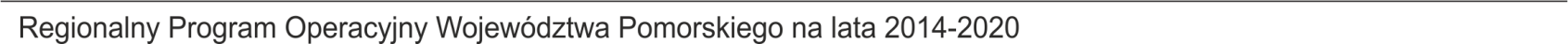 ETAP IV nabywania kompetencji kluczowych (Porównanie) – wypełniają pracownicy Departamentu Edukacji i Sportu UMWP na podstawie sprawozdania z realizacji IPEU. 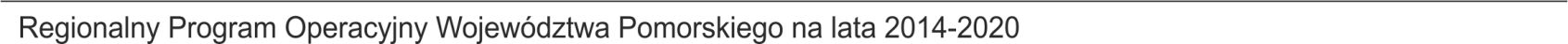 Wynik porównania: POZYTYWNY  			NEGATYWNY Uwagi: ……………………………………………………………………………………………………………………………………………………………..Data i podpis: ……………………………………………………………………………………………………………………………………………………Cel – rozwój przez ucznia wybranych kompetencji kluczowychPlanowane działania służące realizacji celuPoniesione wydatki powiązane 
z działaniamiPoniesione wydatki powiązane 
z działaniamiEfekty planowanych działańKryteria osiągnięcia celuOcena realizacji celu na podstawie wskazanych kryteriów osiągnięcia celuCel – rozwój przez ucznia wybranych kompetencji kluczowychPlanowane działania służące realizacji celuWydatekKwotaEfekty planowanych działańKryteria osiągnięcia celuOcena realizacji celu na podstawie wskazanych kryteriów osiągnięcia celuNależy nanieść z IPEU.Np. Rozwój kompetencji ucznia w zakresie porozumiewania się 
w języku obcym – języku angielskim*Należy wskazać z uwzględnieniem zapisów IPEU.Uczestnictwo w kursie językowym.Praca własna ucznia z wykorzystaniem  zasobów internetowych  portali  edukacyjnychUdział w konkursie kuratoryjnym z j. angielskiegoPrzygotowanie do zewnętrznych egzaminów językowychNależy wskazać, z uwzględnieniem zapisów IPEU.Opłata za udział w kursie językowymZakup oprogramowania do nauki języka angielskiegoZakup słownika polsko-angielskiegoZakup podręczników do nauki j. angielskiego i książek anglojęzycznychOpłata za udział w zewnętrznym egzaminie językowym1500 PLN350 PLN50 PLN600 PLN500 PLNNależy wskazać, z uwzględnieniem zapisów IPEU.Nabycie umiejętności językowych w zakresie znajomości słownictwa i gramatyki funkcjonalnej na poziomie odpowiadającym egzaminowi FCENależy przenieść z IPEU.Uzyskanie certyfikatu FCE na poziomie (minimum C)Zakwalifikowanie się do etapu rejonowego konkursu kuratoryjnegoUzyskanie oceny końcoworocznej  z języka angielskiego – minimum. 5Cel zrealizowany:TAK/NIEUwagi dot. poszczególnych kryteriów:1. …2. …3. …